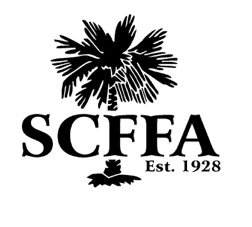 Figure 1: SC FFA Emblem, palmetto tree2024 HONORARY STATE FFA DEGREEOFFICIAL NOMINATION FORMAgricultural Education TeachersSouth Carolina FFA AssociationApplications must be submitted to your Regional Coordinator at the Spring Regional Teachers The Honorary Degree Program is operated under policies and procedures approved by the South Carolina FFA Association Advisory Committee and State Officers.  Honorary degrees are provided for in the State FFA Constitution.  The Honorary State FFA Degree is the highest honorary degree this association can award, and it is presented at the Annual State FFA Convention.Purpose:  The purpose of the degree program is to recognize individuals who have rendered outstanding service to the state agricultural education program.Criteria of Nomination:  Individuals nominated must have provided exceptional (outstanding) service to state agricultural education and/or agriculture.  Agricultural Education teachers nominated must have a minimum of ten years teaching experience and successful evaluations.  The State Advisor will recommend the qualified candidates to the State Advisory Committee and the State Officers for their approval. A maximum of two agriculture teachers in each region will be accepted per year.Complete Name of Nominee: ________________________________________________School of Nominee: ________________________________________________________School Address: __________________________________________________________City: ______________________	Telephone Number: ____________________________________Number of Years Teaching: _____________Answer all of the following questions about the candidateMajor Contribution: List major contributions the nominee has made to advance agricultural education and/or agriculture.State Contributions: Indicate contributions made by the individual. Note that contributions made at the local level can have great impact and significance on the program of agricultural education and the FFA above the local level. Indicate how this individual contributed.Other Accomplishments/Recognition: Indicate major accomplishments and/or recognition by other groups or organizations that may relate to the contributions this individual has made to agricultural education and the FFA. 